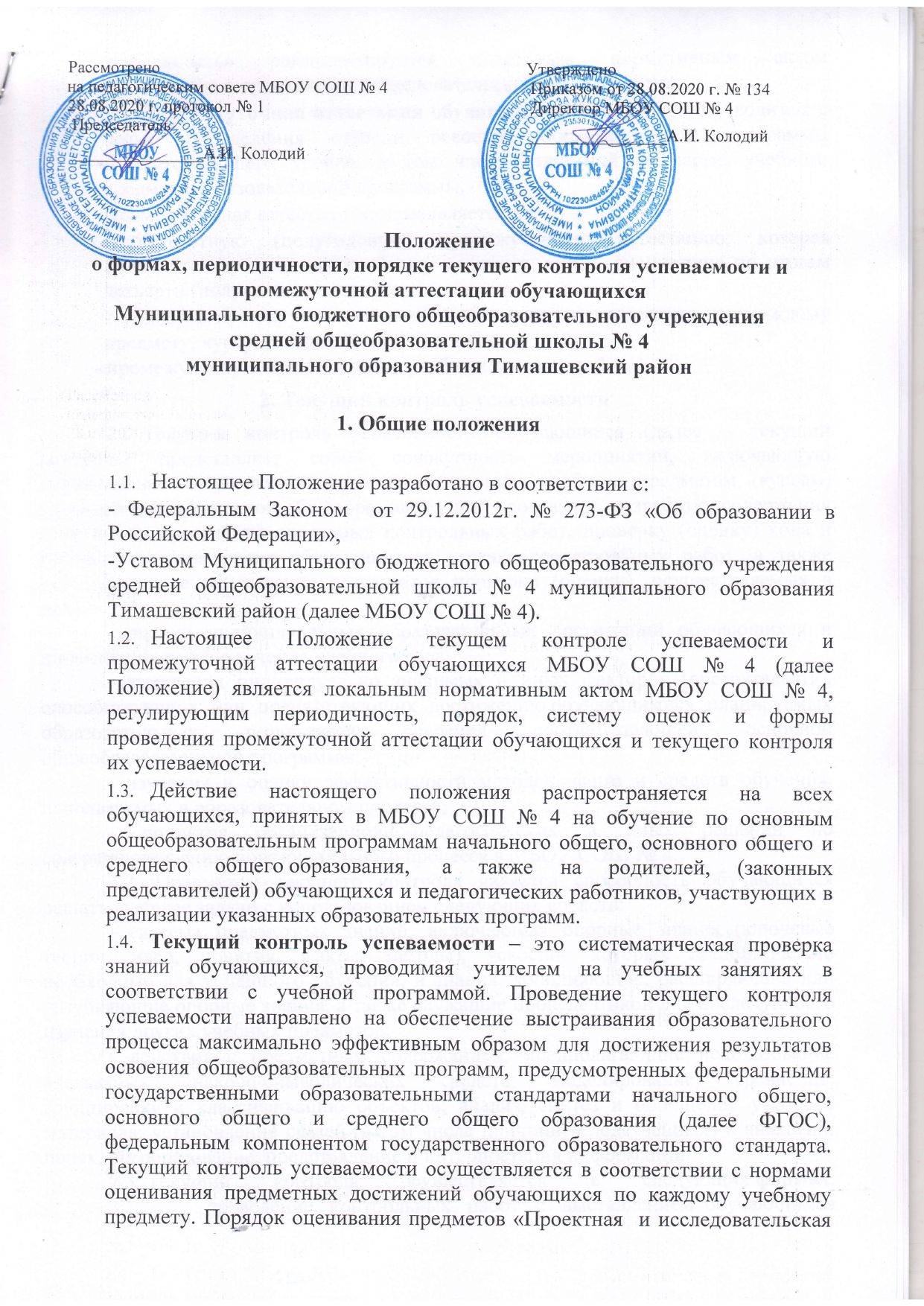 Положение
о формах, периодичности, порядке текущего контроля успеваемости и промежуточной аттестации обучающихся Муниципального бюджетного общеобразовательного учреждениясредней общеобразовательной школы № 4муниципального образования Тимашевский район1. Общие положенияНастоящее Положение разработано в соответствии с:- Федеральным Законом  от 29.12.2012г. № 273-ФЗ «Об образовании в Российской Федерации», -Уставом Муниципального бюджетного общеобразовательного учреждения средней общеобразовательной школы № 4 муниципального образования Тимашевский район (далее МБОУ СОШ № 4).Настоящее Положение текущем контроле успеваемости и промежуточной аттестации обучающихся МБОУ СОШ № 4 (далее Положение) является локальным нормативным актом МБОУ СОШ № 4, регулирующим периодичность, порядок, систему оценок и формы проведения промежуточной аттестации обучающихся и текущего контроля их успеваемости.Действие настоящего положения распространяется на всех обучающихся, принятых в МБОУ СОШ № 4 на обучение по основным общеобразовательным программам начального общего, основного общего и среднего общего образования,  а также на родителей, (законных представителей) обучающихся и педагогических работников, участвующих в реализации указанных образовательных программ.Текущий контроль успеваемости – это систематическая проверка знаний обучающихся, проводимая учителем на учебных занятиях в соответствии с учебной программой. Проведение текущего контроля успеваемости направлено на обеспечение выстраивания образовательного процесса максимально эффективным образом для достижения результатов освоения общеобразовательных программ, предусмотренных федеральными государственными образовательными стандартами начального общего, основного общего и среднего общего образования (далее ФГОС), федеральным компонентом государственного образовательного стандарта. Текущий контроль успеваемости осуществляется в соответствии с нормами оценивания предметных достижений обучающихся по каждому учебному предмету. Порядок оценивания предметов «Проектная  и исследовательская деятельность» регламентируется локальным нормативным актом «Положение о проектной и исследовательской деятельности».Промежуточная аттестация обучающихся-процедура, проводимая с целью определения степени освоения образовательной программы соответствующего уровня, в том числе отдельной ее части, учебного предмета образовательной программы.Промежуточная аттестация подразделяется на:- четвертную (полугодовую) промежуточную аттестацию, которая проводится по каждому учебному предмету, курсу, дисциплине по итогам четверти (полугодия), - годовую промежуточную аттестацию, которая проводится по каждому предмету, курсу, дисциплине по итогам года,- промежуточную аттестацию внеучебных достижений.2. Текущий контроль успеваемости2.1. Текущий контроль успеваемости обучающихся (далее – текущий контроль) представляет собой совокупность мероприятий, включающую планирование текущего контроля по отдельным учебным предметам (курсам) учебного плана основной общеобразовательной программы, разработку содержания и методики проведения отдельных контрольных работ, проверку (оценку) хода и результатов выполнения обучающимися указанныхконтрольных работ, а также документальное оформление результатов проверки (оценки), осуществляемых в целях:- оценки индивидуальных образовательных достижений обучающихся и динамики их роста в течение учебного года;- выявления индивидуально значимых и иных факторов (обстоятельств), способствующих или препятствующих достижению обучающимисяпланируемых образовательных результатов освоения соответствующей основной общеобразовательной программы;- изучения и оценки эффективности методов, форм и средств обучения, используемых в образовательном процессе;- принятия организационно-педагогических и иных решений по совершенствованию образовательного процесса в МБОУ СОШ № 4.2.2. Предметом текущего контроля является способность обучающихся решать учебные задачи с использованием следующих средств:- система предметных знаний, включающая опорные знания (ключевые теории, идеи, понятия, факты, методы), усвоение которых принципиально необходимо для успешного обучения, и знания, дополняющие, расширяющие или углубляющие опорные знания, а также служащие пропедевтикой для последующего изучения других учебных предметов;- действия с предметным содержанием, предполагающие использование адекватных знаково-символических средств; моделирование; сравнение, группировку и классификацию объектов; анализ, синтез и обобщение учебного материала; установление связей (в том числе причинно-следственных) и аналогий; поиск, преобразование, представление и интерпретация информации.2.3. Текущий контроль осуществляется в следующих формах:
- проведение   контрольных   работ   с   выставлением  обучающимся индивидуальных текущих отметок успеваемости по результатам выполнения данных работ;- выведение четвертных во II- IXклассах (в X-XI классах - полугодовых) отметок успеваемости обучающихся путем обобщения текущих отметок успеваемости, выставленных обучающимся в течение соответствующей учебной четверти (учебного полугодия).2.4. В зависимости от особенностей предмета проверки (оценки), предполагаемого способа выполнения работы и представления ее результатов рабочие программы учебных предметов могут предусматривать устные, письменные и практические контрольные работы.К устным контрольным работам относятся: выступления с докладами (сообщениями) по определенной учителем или самостоятельно выбранной теме; выразительное чтение (в том числе наизусть) или пересказ текстов; произнесение самостоятельно сочиненных речей, решение математических и иных задач в уме; комментирование (анализ) ситуаций; разыгрывание сцен (диалогов) с другими участниками образовательного процесса; исполнение вокальных произведений; защита проектов, рефератов, творческих работ, другие контрольные работы, выполняемые устно.К письменным контрольным работам относятся: по русскому языку -  диктанты (могут содержать творческие задания), изложение художественных и иных текстов, сочинение, тесты. По математике - решение математических задач с записью решения. По литературе – сочинение. По истории, обществознанию, географии – самостоятельные работы, тесты, проекты, работы в картах.По физике, химии, биологии, информатике, астрономии – решение вычислительных и качественных задач. В том числе с использованием контрольно-измерительных материалов, информационно-коммуникационных технологий.К практическим контрольным работам относятся: практические и лабораторные работы,  проведение наблюдений; постановка лабораторных опытов (экспериментов);изготовление   макетов   (действующих   моделей   и   т.д.);   выполнение контрольных упражнений, нормативов по физической культуре.2.5. Перечень контрольных работ, проводимых в течение учебного года, определяется рабочими программами учебных предметов с учетом планируемых образовательных (предметных и метапредметных) результатов освоения соответствующей основной общеобразовательной программы.Перечень контрольных работ, проводимых в течение учебной четверти (полугодия), определяется календарно-тематическим планом, составляемым учителем на основе рабочей программы соответствующего учебного предмета, и доводится до сведения обучающихся не позднее одной недели со дня начала учебной четверти (полугодия).2.6. Содержание и порядок проведения отдельных контрольных работ, включая порядок проверки и оценки результатов их выполнения, разрабатываются учителем с учетом следующих требований:- содержание контрольной работы должно соответствовать определенным предметным и метапредметным результатам, предусмотренным рабочей программой учебного предмета;- время, отводимое на выполнение: устных контрольных работ не должно превышать семи минут для каждого обучающегося; письменных контрольных работ в начальных классах - одного учебного часа; в V-XI классах - двух учебных часов; - устные    и    письменные    контрольные    работы    выполняются обу-чающимися в присутствии учителя (лица, проводящего контрольную работу); отдельные виды практических контрольных работ (например, выполнение учебно-исследовательской работы, разработка и осуществление социальных проектов) могут выполняться полностью или частично в отсутствие учителя (лица, проводящего контрольную работу);-в случаях, когда допускается выполнение обучающимися контрольной работы не только в индивидуальном порядке, но и совместно в малых группах (до 6 человек), порядок  оценки результатов выполнения работы должен предусматривать выставление индивидуальной отметки успеваемости каждого обучающегося независимо от числа обучающихся, выполнявших одну работу.2.7. Конкретное время и место проведения контрольной работы устанавливаются учителем по согласованию с заместителем директора МБОУ СОШ № 4 по учебно-воспитательной работе.Установленные время и место проведения контрольной работы, а также перечень предметных и метапредметных результатов, достижение которых необходимо для успешного выполнения данной работы, требования к выполнению и (или) оформлению результатов выполнения (критерии, используемые при выставлении текущей отметки успеваемости) доводятся учителем до сведения обучающихся не позднее чем за два рабочих дня до намеченной даты проведения работы.2.8. Выполнение контрольных работ, предусмотренных рабочими программами учебных предметов, является обязательным для всех обучающихся.Обучающимся, не выполнившим контрольную работу в связи с временным освобождением от посещения учебных занятий в МБОУ СОШ № 4 и (или) от выполнения отдельных видов работ (по болезни, семейным обстоятельствам или иной уважительной причине), а равно самовольно пропустившим контрольную работу, предоставляется возможность выполнить пропущенные контрольные работы в течение соответствующей учебной четверти (полугодия), либо по истечении срока освобождения от учебных занятий вформах, определенных п.2.4 данного Положения.Учащимся, освобожденным на основании медицинской справки от занятий по физической культуре, отметка выставляется за изучение теоретических вопросов учебной дисциплины.2.9. В течение учебного дня для одних и тех же обучающихся может быть проведено не более двух  контрольных  работ.В течение учебной недели для обучающихся II-IV классов может быть проведено не более трех контрольных работ; для обучающихся V-VIIIклассов - не более четыре контрольных работ; для обучающихся IX-XI классов - не более пяти контрольных работ.Контрольные, проверочные работы не проводятся в субботу, за исключением предметов имеющих объем 1-2 часа в неделю, и на первой неделе после каникул.2.10.	Ход и результаты выполнения отдельной контрольной работы, соответствующие предмету текущего контроля, оцениваются на основе следующей шкалы текущих отметок успеваемости: 5 баллов - «отлично»; 4 балла - «хорошо»; 3 балла - «удовлетворительно»; 2 балла-«неудовлетворительно».2.11.  Индивидуальные отметки успеваемости, выставленные обучающимся по результатам выполнения контрольных работ, заносятся в электронный журнал, а также по усмотрению учителя в дневники обучающихся.В электронный журнал выставляются отметки за административные работы (АДР), краевые и муниципальные диагностические работы (КДР, МДР), а также за всероссийские проверочные работы (ВПР).2.12. В интересах оперативного управления процессом обучения учителя, помимо контрольных работ, вправе проводить иные работы с целью выявления индивидуальных образовательных достижений обучающихся (проверочные работы), в том числе в отношении отдельных обучающихся.Количество, сроки и порядок проведения проверочных работ устанавливаются учителями самостоятельно. Отметки успеваемости, выставленные обучающимися по результатам выполнения проверочных работ, в классный журнал заносятся по усмотрению учителя.2.13. Мониторинговые, проверочные, контрольные работы, проводимые в форме и по материалам ОГЭ, ЕГЭ, оцениваются по усмотрению учителя с учётом критериев оценивания краевых диагностических работ, демоверсий по учебным предметам ОГЭ, ЕГЭ.2.14. Текущий контроль успеваемости обучающихся 1 класса осуществляется посредством ежедневной проверки полноты и качества выполненных ими работ, завершающейся дачей необходимых индивидуальных рекомендаций обучающимся и (или) их родителям (законным представителям) по достижению планируемых образовательных результатов согласно основной общеобразовательной программе начального общего образования. Четвертные отметки успеваемости по учебным предметам обучающимся 1 класса не выводятся.2.15. При организации текущего контроля успеваемости обучающихся в классах, перешедших на федеральный государственный общеобразовательный стандарт, проводятся следующие мероприятия: - оценивание достижения планируемых результатов - личностных, метапредметных, предметных  с использованием  комплексного подхода;- систематизация материалов наблюдений (оценочных листов, результатов диагностик и наблюдений и т.п.);- проведение текущих и итоговых стандартизированных работ;   2.16.По курсу "Основы религиозных культур и светской этики" в IV-х классахвводится безотметочное обучение. Объектом оценивания по данному курсу становится нравственная и культурологическая компетентности учащегося, рассматриваемые как универсальная способность человека понимать значение нравственных норм, правил морали, веры и религии в жизни человека, семьи, общества, воспитание потребности к духовному развитию.По курсам, на изучение которых в соответствии с учебным планом МБОУ СОШ № 4 в VIII-х классах отводится по 0,5 часа,  вводится безотметочное обучение. Объектом оценивания по данным курсам становится  умение  владеть монологической и диалогической формами речи в соответствии с грамматическими и синтаксическими нормами языка,а также умение самостоятельно проводить исследование на основе применения методов наблюдения и эксперимента. Педсовет вправе принимать решения о безотметочной системе оценивания предметов и курсов из   части учебного плана, формируемой учащимися.2.17.При  оценивании устных ответов учащихся учитель руководствуется  критериями, согласно Приложению 1.2.18.Письменные, самостоятельные, контрольные и другие виды работ учащихся оцениваются в соответствии с Приложением 1.Учитель несет личную ответственность за качество проверки письменных работ учащихся. Отметки за письменные работы должны быть выставлены в журнал, в том числе электронный, в течение недели. 2.19.Успеваемость учащихся, занимающихся по индивидуальному учебному плану, подлежит текущему контролю по предметам, включенным в этот план.3. Промежуточная аттестация3.1. Под промежуточной аттестацией обучающихся понимается совокупность мероприятий по установлению соответствия индивидуальных образовательных достижений обучающихся планируемым результатам освоения основной общеобразовательной программы начального общего, основного общего или среднего  общего образования на момент окончания учебного года с целью обоснования предусмотренных законодательством Российской Федерации в области образования решений органов управления (самоуправления) МБОУ СОШ № 4, действующих в пределах предоставленных им полномочий, о возможности, формах и условиях продолжения освоения  обучающимися  соответствующей основной общеобразовательной программы в МБОУ СОШ № 4. 3.2. Промежуточная аттестация обучающихся II-VIII и X классов по отдельным учебным предметам осуществляется путем выведения годовых отметок успеваемости.  3.3. Четвертные (полугодовые) отметки успеваемости обучающихся выводятся по окончании соответствующей учебной четверти (полугодия) на основе текущих отметок успеваемости, выставленных обучающимся в электронный журнал, по результатам выполнения контрольных работ, проведенных согласно календарно-тематическим планам изучения соответствующих учебных предметов.Четвертная отметка успеваемости обучающихся II-IV классов по учебному предмету определяется по средневзвешенному баллу (на основании Приложения № 2) по  предметам: математика, русский язык, литературное чтение, окружающий мир, иностранный язык. Четвертная отметка успеваемости обучающихся поостальным учебным предметам (музыка, изобразительное искусство, технология, физическая культура, кубановедение) определяется результатом деления суммы баллов по всем отметкам, выставленным обучающемуся по данному учебному предмету в течение соответствующей учебной четверти, на количество выставленных отметок в соответствии с правилами математического округления (4,5 = 5)Четвертная отметка успеваемости обучающихся V- IХ классов по учебному предмету определяется по средневзвешенному баллу (на основании Приложения № 2) по  предметам: математика, русский язык, литература, иностранный язык , физика, астрономия, география, биология, химия, история, обществознание, экономика, право, информатика. Четвертная отметка успеваемости обучающихся поостальным учебным предметам (музыка, изобразительное искусство, технология, физическая культура, кубановедение) определяется результатом деления суммы баллов по всем отметкам, выставленным обучающемуся по данному учебному предмету в течение соответствующей учебной четверти, на количество выставленных отметок в соответствии с правилами математического округления (4,5 = 5)(Высший  балл («5» отлично) за четверть не может быть выставлен при наличии неудовлетворительной отметки за письменные  работы (контрольные, проверочные, лабораторные, практические и др.) за текущий период обучения).Полугодовая отметка успеваемости обучающихся Х-XI классов по учебному предмету определяется по средневзвешенному баллу (на основании Приложения № 2)по предметам, выносимым на государственную итоговую аттестацию (ГИА).Полугодовая отметка успеваемости обучающихся Х-XI классов по предметам: ОБЖ, физическая культура  определяется результатом деления суммы баллов по всем отметкам, выставленным обучающемуся по данному учебному предмету в течение соответствующей учебной четверти (учебного полугодия), на количество выставленных отметок в соотоветствии с правилами математического округления  (4,5 = 5).Курс  «Индивидуальный проект» в X  классе оценивается по пятибалльнойсистеме. Публичная защита индивидуального проекта проходит в сроки, согласованные с администрацией школы, в период с 24 апреля по 24 мая. Отметка за индивидуальный проект выставляется в документ государственного образца об уровне образования (аттестат о среднем общем образования) как среднеарифметическая 4-х отметок: за 1-ое полугодие, 2-ое полугодие, год, отметка за защиту проекта. При спорных ситуациях преимущественное значение имеет отметка за защиту проекта.Пропущенные учащимися виды учебной деятельности контролирующего характера (контрольная работа, контрольный диктант, контрольное сочинение, контрольное изложение, тестовая работа по материалам и в форме ЕГЭ) должны быть отработаны в течение двух недель (в указанный период не включается время болезни учащегося  и каникулярное время).3.4. Годовая отметка в II-IXклассах выставляется на основании  четвертных отметок как среднее арифметическое значение, округленное до целого числа по законам математики. Годовая отметка вX,XIклассах выставляется на основании полугодовых отметок  как среднее арифметическое значение, округленное до целого числа по законам математикиВ случае спорной отметки за год решающей является отметка за 3 и 4 четверти в 2-9 классах, за 2 полугодие в 10-11 классах.Годовая отметка по предмету «Основы безопасности жизнедеятельности» в Xклассе (юноши) представляет собой среднее арифметическое результатов годовой промежуточной аттестации и отметки за учебные сборы.Годовая аттестация обучающихся класса осуществляется по отметкам, полученным по итогам полугодий учебного года и выставляется как среднее арифметическое значение этих отметок, округленное до целого числа по законам математики.3.5.Отметки по предмету за четверть выставляются при наличии не менее трех отметок текущего контроля при одночасовой учебной нагрузке по предмету и более  четырех отметок при учебной нагрузке два и более двух часов в неделю.Отметки по предмету за полугодие выставляются при наличии не менее пяти отметок текущего контроля при одночасовой учебной нагрузке по предмету и более  восьми отметок при учебной нагрузке два и более двух часов в неделю.3.6.Учащиеся, временно обучавшиеся в санаторных школах, в школах при лечебных учреждениях и в оздоровительных лагерях, аттестуются на основе отметок, полученных в этих учебных заведениях. В случае отсутствия отметок приказом по школе создается комиссия из числа учителей, работающих в классе, для принятия зачетов по изученным темам. Решение комиссии оформляется протоколом.3.7.Вопрос об аттестации учащихся, пропустивших более половины учебного времени, решается в индивидуальном порядке на Педагогическом совете с соблюдением прав учащихся и по согласованию с родителями (законными представителями). В отсутствие текущих отметок, позволяющих аттестовать учащегося за четверть или полугодие, срок промежуточной аттестации переносится и устанавливается новый срок аттестации с учётом возможностей учащегося. Решение Педагогического совета о переносе и установке в этом случае нового срока аттестации учащегося утверждается приказом директора.Защита  индивидуального проекта в IX классе проводится  с 15 по 30 апреля для учащихся, подготовивших проекты во II полугодии.Защита (представление) проекта оценивается  по системе «зачет», «не зачет».Защита индивидуального проекта в Х классе проводится в апреле - мае текущего года обучения и оценивается попятибалльной системе.3.9.К тестированию физической подготовленности,  учащиеся допускаются с разрешения медицинского работника.3.10. Отметки за год по учебным предметам должны быть выставлены до последнего дня занятий  текущего года. В 1-х классах в этот же срок  принимается решение об уровне освоения общеобразовательных программ по предметам учебного плана.3.11. Годовые  отметки по всем предметам учебного плана выставляются в личную карту обучающегося и являются в соответствии с решением Педагогического совета МБОУ СОШ № 4  основанием для перевода учащегося в следующий класс, для допуска к государственной итоговой аттестации. В личную карту первоклассников вносится запись об освоении образовательной программы учебного года.3.12.Промежуточная аттестация внеучебных достижений обучающихся понимается как приобретение обучающимися личного опыта успешной учебной, трудовой и иной социально значимой деятельности в рамках:- реализации индивидуальных и групповых учебных проектов (работ), не предусмотренных основной общеобразовательной программой (рабочими программами учебных предметов) в качестве обязательных;- участия в предметных олимпиадах, соревнованиях и иных конкурсных мероприятиях.Под демонстрацией внеучебных достижений понимается:непосредственное осуществление обучающимся указанных в настоящем пункте видов деятельности, а равно воспроизведение аудио- или видеозаписей, сделанных в ходе осуществления этих видов деятельности;публичная презентация результатов (продуктов) деятельности, ранее осуществленной обучающимся (группой обучающихся);представление документов (грамот, дипломов, рецензий, отзывов, рекомендательных писем и др.), подтверждающих факт успешного выполнения обучающимся определенной деятельности (работ) и наличие соответствующих внеучебных достижений.3.13.  Формами фиксации внеучебных достижений обучающихся являются «Карта ФГОС» и индивидуальный портфолио обучающегося, представляющий собой совокупность сведений о содержании приобретенного опыта (компетентности), о виде, месте и времени (продолжительности) осуществления деятельности, в рамках которой он приобретен, о других участниках этой деятельности (включая руководителей, инструкторов, консультантов и др.), а также различных документов (грамот, дипломов, отзывов, рецензий, рекомендательных писем и др.), подтверждающих достигнутые приэтом результаты.3.14. Оценка продемонстрированных обучающимися внеучебных достижений  в классах, обучающихся по ФГОС, в ходе промежуточной аттестации осуществляется в баллах на основе планируемых метапредметных результатов освоения основной общеобразовательной программы начального общего, основного общего и среднего общего образования и включает в себяустановление наличия и направленности динамики индивидуального развития обучающегося в данной области в течение учебного года.Установление наличия и направленности динамики индивидуального развития обучающихся производится путем сравнения содержания (характера) и уровня внеучебных достижений обучающегося на данный момент с соответствующими значениями (характеристиками), достигнутыми на момент окончания предыдущего учебного года.3.15. Классные руководители доводят до сведения родителей (законных представителей) несовершеннолетних учащихся сведения о результатах промежуточной аттестации путем выставления отметок в дневники учащихся, в том числе электронный дневник.4. Порядок перевода обучающихся в следующий класс.4.1. Обучающиеся,  в полном объеме освоившие соответствующую часть образовательной программы, переводятся в следующий класс решением педагогического совета  МБОУ СОШ № 4.4.2. Обучающиеся 1 класса признаются освоившими основную общеобразовательную программу учебного года, если они достигли планируемых результатов основной образовательной программы начального общего образования.Обучающиеся II-VIII и X классов признаются освоившими образовательную программу учебного года, если по всем обязательным учебным предметам, предусмотренным учебным планом для данного года обучения, им выведены годовые отметки успеваемости не ниже 3 баллов («удовлетворительно»).4.3.    Обучающиеся, имеющие по результатам года хотя бы по одному из учебных предметов отметку «2» (неудовлетворительно) или не аттестованные хотя бы по одному предмету, считаются не освоившими основную общеобразовательную программу учебного года.4.4.  Родителям (законным представителям) несовершеннолетнего учащегося своевременно вручается уведомление о неудовлетворительных итогах промежуточной аттестации.Уведомление с подписью родителей (законных представителей) несовершеннолетних учащихся об ознакомлении передается директору МБОУ СОШ № 4. 4.5.В случае несогласия учащегося и его родителей (законных представителей) с выставленной отметкой по предмету, отметка  может быть пересмотрена только в случае её выставления не в соответствии с Положением. Для пересмотра на основании письменного заявления родителей (законных представителей) несовершеннолетнего учащегося приказом по МБОУ СОШ № 4  создается комиссия из трех человек, которая определяет соответствие выставленной отметки по предмету. 5. Условный перевод обучающихся. 5.1.Неудовлетворительные результаты промежуточной аттестации по одному или нескольким учебным предметам  образовательной программы начального общего, основного   общего образования или непрохождение промежуточной аттестации при отсутствии уважительных причин признается академической задолженностью. Учащиеся обязаны ликвидировать академическую задолженностьне ранее начала следующего учебного года.5.2.Учащиеся, имеющие академическую задолженность по одному или нескольким предметам,  переводятся в следующий класс условно по решению педагогического совета. В протоколе педагогического совета указывается фамилия ученика, класс обучения, название предмета или предметов, по которым  по итогам года он имеет неудовлетворительные отметки; определяется срок ликвидации задолженности. На основании решения педагогического совета издается соответствующий приказ.5.3. Родители (законные представители) условно переведенного обучающегося письменно уведомляются о принятом решении, сроках ликвидации задолженности, объеме необходимого для освоения учебного материала в 3-х дневный срок. Ответственность за ликвидацию академической задолженности в течение следующего учебного года возлагается на  родителей (законных представителей) обучающегося.5.4. Школа обязана создать условия обучающемуся для ликвидации академической задолженности и обеспечить контроль за своевременностью ее ликвидации.5.5.Учащиеся, имеющие академическую задолженность, имеют право: пройти промежуточную аттестацию по соответствующему учебному предмету  не более двух раз в пределах одного года с момента образования академической задолженности (в указанный период не включаются время болезни учащегося);получать консультации по учебным предметам, курсам;получать информацию о сроках и датах работы комиссий по сдаче академических задолженностей; получать помощь педагога-психолога;5.6.Ликвидация академической задолженности проходит в письменной или устной  форме в виде контрольной работы, тестового задания или собеседования и оценивается по пятибалльной системе.По результатам промежуточной аттестации оформляются протоколы.Для проведения промежуточной аттестации во второй раз в школе создается комиссия, состав которой утверждается приказом директора МБОУ СОШ № 4.  5.7. По результатам аттестации обучающегося по учебному предмету (учебным предметам) педагогический совет принимает решение о переводе обучающегося в класс, в который он был переведен условно. В классный журнал прошлого учебного года и личнуюкарточку обучающегося вносится запись «Аттестован по (предмету)» на « »балла. Академическая задолженность ликвидирована» и указывается дата и номер решения педагогического совета.5.8.  На основании решения педагогического совета директор МБОУ СОШ № 4 издает приказ о переводе обучающегося, который доводит до сведения обучающегося и его родителей (законных представителей) в трехдневный срок. 5.9. Родители (законные представители) учащихся, не ликвидировавших академическую задолженность в установленные сроки (в течение двух раз получившие неудовлетворительный результат на промежуточной аттестации по соответствующему предмету (предметам) в сроки,  определенные для ликвидации задолженности) пишут  заявление на имя директора МБОУ СОШ № 4 с указанием выбора продолжения получения ребенком общего образования:-оставить на повторное обучение,-перевести на обучение по адаптированным образовательным программам в соответствии с рекомендациями психолого-медико- педагогической комиссии (прилагается  рекомендация ПМПК),-перевести на обучение по индивидуальному учебному плану,- перевести на семейное обучение.5.10. Решение о продолжении обучения принимается педагогическим советом школы.  Директором МБОУ СОШ № 4 издается приказ на основании решения педагогического совета. В электронный журнал и личнуюкарточку обучающегося вносится запись «Оставлен на повторное обучение в __ классе» с указанием номера протокола и даты педагогического совета.6. Повторное обучение обучающихся в связи с неаттестацией6.1. Условный перевод не осуществляется для обучающихся в выпускных классах ступеней начального общего и основного общего образования. Обучающие не освоившие образовательную программу предыдущего уровня, не допускаются к обучению на следующей ступени общего образования. 6.2. Обучающиеся могут быть оставлены на повторное обучение по заявлению родителей (законных представителей) только при условии наличия не ликвидированных в установленные сроки академических задолженностей.7. Формы, периодичность, порядок проведения промежуточной аттестации для обучающихся вне учреждения7.Лица, осваивающие основную образовательную программу в форме   семейного образования   вправе пройти экстерном промежуточную аттестацию в МБОУ СОШ № 4 по имеющим государственную аккредитацию образовательным программам начального общего, основного  общего образования. Для прохождения промежуточной аттестации родители (законные представители) несовершеннолетнего не менее чем за два месяца подают заявление в МБОУ СОШ № 13  о проведении промежуточной аттестации.7.1. На основании поданного заявления директор МБОУ СОШ № 4 издает приказ об организации промежуточной аттестации экстерна. 7.2.При прохождении промежуточной аттестации экстерны пользуются академическими правами учащихся по соответствующей образовательной программе. 7.3.Промежуточная аттестация экстернов осуществляется после освоения ими всего объема учебного предмета учебного плана данного класса.7.4. Экстерн может пройти промежуточную аттестацию по всем учебным предметам в конце учебного года или в течение учебного года по завершению освоения каждого предмета в отдельности.7.5.Результаты промежуточной аттестации экстернов оформляются протоколом и хранятся в соответствии с утвержденной номенклатурой дел.7.6.Решение о переводе экстерна в следующий класс принимается педагогическим советом школы.7.7. Экстерн, прошедший промежуточную аттестацию, получает справку об освоении образовательной программы соответствующего уровня.Заключительные положения.8.1. В случае изменения законодательства Российской Федерации в области образования и (или) устава МБОУ СОШ № 4 в части, затрагивающей организацию и осуществление текущего контроля успеваемости и промежуточной аттестации обучающихся, настоящее положение может быть изменено (дополнено).Проекты изменений (дополнений) к настоящему положению разрабатываются заместителем директора МБОУ СОШ № 4  по учебно-воспитательной работе, принимаются Педагогическим советом.Изменения (дополнения) к настоящему положению вступают в силу с 01 сентября следующего учебного года, если решением Управляющего совета МБОУ СОШ № 4  не будет установлен иной срок вступления их в силу. Текст настоящего положения на официальном сайте МБОУ СОШ № 4  в сети Интернет должен быть обновлен в соответствии с внесенными изменениями (дополнениями) в течение десяти дней с момента утверждения изменений (дополнений).7.2.    Настоящее положение должно быть признано недействительным и разработано заново в случае переименования, изменения типа и (или) реорганизации МБОУ СОШ № 4  (за исключением реорганизации в форме присоединения к МБОУ СОШ № 4 юридического лица, не являющегося образовательным учреждением).7.3.    Руководители и педагогические работники МБОУ СОШ № 4  несут предусмотренную трудовым законодательством Российской Федерации дисциплинарную ответственность за своевременное, точное и полное выполнение возложенных своих обязанностей и надлежащее использование предоставленных им прав в соответствии с настоящим положением.Обучающиеся и родители (законные представители) обучающихся несут ответственность за нарушение настоящего положения в части, их касающейся, в соответствии с законодательством Российской Федерации в области образования и уставом МБОУ СОШ № 47.4.    Настоящее положение доводится до сведения обучающихся и родителей (законных представителей) обучающихся при приеме обучающихся в ОО, а также размещается на официальном сайте МБОУ СОШ № 4 в сети Интернет. Установление ограниченного доступа к тексту (требования авторизации для ознакомления с текстом) настоящего положения на сайте МБОУ СОШ № 4 – за исключением ограничений, необходимых для защиты текста положения от несанкционированного изменения –  не допускается.Приложение1Критерии выставления текущих отметок успеваемости1. Общая характеристика оценочной шкалыОтметки по результатам проверки и оценки выполненных обучающимися работ выставляются по пятизначной порядковой шкале.Отметка  «отлично» (5 баллов) выставляется, если  обучающийся   демонстрирует:• уверенное знание и понимание учебного материала;• умение выделять главное в изученном материале, обобщать факты и практические примеры, делать выводы, устанавливать межпредметные и внутрипредметные связи;• умение применять полученные знания в новой ситуации;•             отсутствие ошибок и недочётов при воспроизведении изученного материала (самостоятельно устраняет отдельные неточности с помощью дополнительных вопросов учителя);•             соблюдение культуры письменной и устной речи, правил оформления письменных работ.Отметка «хорошо» (4балла)выставляется, если обучающийся демонстрирует:• знание основного учебного материала;• умение выделять главное в изученном материале, обобщать факты и практические примеры, делать выводы, устанавливать внутрипредметные связи;•  недочёты при воспроизведении изученного материала;• соблюдение основных правил культуры письменной и устной речи, правил оформления письменных работ.Отметка «удовлетворительно» (3 балла) выставляется, если  обучающийся  демонстрирует:•  знание учебного материала на уровне минимальных требований;•             умение воспроизводить изученный материал, затруднения в ответе на вопросы в измененной формулировке;•             наличие грубой ошибки или нескольких негрубых ошибок при воспроизведении изученного материала;•             несоблюдение отдельных правил культуры письменной и устной речи, правил оформления письменных работ.Отметка «неудовлетворительно» (2 балла) выставляется, если  обучающийся  демонстрирует:знание учебного материала на уровне ниже минимальных требований, фрагментарные представления об изученном материале;отсутствие умений работать на уровне воспроизведения, затруднения при ответах на стандартные вопросы;наличие нескольких грубых ошибок, большого числа негрубых при воспроизведении изученного материала;несоблюдение основных правил культуры письменной и устной речи, правил оформления письменных работ.2.     Критерии выставления отметок за устные работыОтметка «отлично» (5 баллов) выставляется, если обучающийся:•             последовательно, чётко, связно, обоснованно и безошибочно излагает учебный материал; дает ответ в логической последовательности с использованием принятой терминологии;•             показывает понимание сущности рассматриваемых понятий, явлений и закономерностей, теорий, взаимосвязей; умеет выделять главное, самостоятельно подтверждать ответ конкретными примерами, фактами;•             самостоятельно анализирует и обобщает теоретический материал, результаты проведенных наблюдений и опытов; свободно устанавливаетмежпредметные (на основе ранее приобретенных знаний) и внутрипредметные связи;•             уверенно и безошибочно применяет полученные знания в решении новых, ранее не встречавшихся задач;•             излагает учебный материал литературным языком; правильно и обстоятельно отвечает на дополнительные вопросы учителя;•             рационально использует наглядные пособия, справочные материалы, учебник, дополнительную литературу, первоисточники; применяет упорядоченную систему условных обозначений при ведении записей, сопровождающих ответ; имеет необходимые навыки работы с приборами, чертежами, схемами и графиками, сопутствующими ответу;•             допускает в ответе недочеты, которые легко исправляет по требованию учителя.Отметка «хорошо» (4 балла) выставляется, если обучающийся:• показывает знание всего изученного учебного материала;•             дает в основном правильный ответ; учебный материал излагает в обоснованной логической последовательности с приведением конкретных примеров, при этом допускает одну негрубую ошибку или не более двух недочетов в использовании терминологии учебного предмета, которые может исправить самостоятельно при помощи учителя;•             анализирует и обобщает теоретический материал, результаты проведенных наблюдений и опытов с помощью учителя;•             соблюдает основные правила культуры устной речи; применяет упорядоченную систему условных обозначений при ведении записей, сопровождающих ответ;Отметка «удовлетворительно» (3 балла) выставляется,  если  обучающийся:•             демонстрирует усвоение основного содержания учебного материала, имеет пробелы, не препятствующие дальнейшему усвоению учебного материала;•             применяет полученные знания при ответе на вопрос, анализе предложенных ситуаций по образцу;•             допускает ошибки в использовании терминологии учебного предмета;•             показывает недостаточную сформированность отдельных знаний и умений; выводы и обобщения аргументирует слабо, допускает в них ошибки;•             затрудняется при анализе и обобщении учебного материала, результатов проведенных наблюдений и опытов;•             дает неполные ответы на вопросы учителя или воспроизводит содержание ранее прочитанного учебного текста, слабо связанного с заданным вопросом;•             использует неупорядоченную систему условных обозначений при ведении записей, сопровождающих ответ.Отметка «неудовлетворительно» (2 балла) выставляется, если обучающийся:•             не раскрыл основное содержание учебного материала в пределах поставленных вопросов;•             не умеет применять имеющиеся знания к решению конкретных вопросов и задач по образцу;•             допускает в ответе более двух грубых ошибок, которые не может исправить даже при помощи учителя.3. Критерии выставления отметок за письменные работыОтметка «отлично» (5 баллов) выставляется, если обучающийся выполнил работу без ошибок и недочетов, либо допустил не более одного недочета.Отметка «хорошо» (4 балла) выставляется, если обучающийся выполнил работу полностью, но допустил в ней не более одной негрубой ошибки и одного недочета, либо не более двух недочетов.Отметка «удовлетворительно» (3 балла) выставляется. Если обучающийся выполнил не менее половины работы, допустив при этом:•             не более двух грубых ошибок;•             либо не более одной грубой и одной негрубой ошибки и один недочет;•             либо три негрубые ошибки;•             либо одну негрубую ошибку и три недочета;•             либо четыре-пять недочетов.Отметка «неудовлетворительно» (2 балла) выставляется, если обучающийся:•             выполнил менее половины работы;•             либо допустил большее количество ошибок и недочетов, чем это допускается для отметки «удовлетворительно».Примечание:За оригинальное выполнение работы учитель вправе повысить обучающемуся отметку на один балл.4. Критерии выставления отметок за практические (лабораторные) работыОтметка «отлично» (5 баллов) выставляется, если обучающийся:•             самостоятельно определил цель работы;•             самостоятельно выбрал и подготовил для работы необходимое оборудование;•             выполнил работу в рациональной последовательности и полном объеме с безусловным соблюдением правил личной и общественной безопасности;•             получил результаты с заданной точностью; оценил погрешность измерения (для обучающихся IX-XI классов);•             грамотно, логично описал проведенные наблюдения и сформулировал выводы из результатов опыта (наблюдения);•             экономно использовал расходные материалы;•             обеспечил поддержание чистоты и порядка на рабочем месте.Отметка «хорошо» (4 балла) выставляется, если обучающийся:•      самостоятельно определил цель работы;•             самостоятельно выбрал и подготовил для работы необходимое оборудование;•             выполнил работу в полном объеме с безусловным соблюдением правил личной и общественной безопасности, но не в рациональной последовательности;•             выполнил не менее двух остальных требований, соответствующих отметке «отлично».Отметка «удовлетворительно» (3 балла) выставляется, если обучающийся:•             самостоятельно определил цель работы;•             выбрал и подготовил для работы необходимое оборудование с помощью учителя;•             выполнил работу не менее чем на половину с безусловным соблюдением правил личной и общественной безопасности;• выполнил не менее одного требования из числа остальных, соответствующих отметке «отлично».Отметка «неудовлетворительно» (2 балла) выставляется, если обучающийся:•              не смог определить цель работы и подготовить необходимое оборудование самостоятельно;•              выполнил работу менее чем на половину, либо допустил однократное нарушение правил безопасности.5.     Виды ошибок и недочетов при выполнении работГрубыми считаются ошибки в результатах выполнения работ (отдельных заданий), обусловленные:• незнанием основных понятий, законов, правил, классификаций, формул, единиц измерения величин;•             незнанием алгоритмов (последовательности) решения типичных учебных задач;•             неумением определить цель работы и не допускать отклонения от нее в ходе выполнения работы;•             некорректностью вывода (отсутствием логической связи между исходными посылками и выводимых из них заключением);•             нарушением правил безопасности при выполнении работ;•             небрежным отношением к учебно-материальной базе, повлекшим поломку (выход из строя) приборов, инструментов и другого оборудования.К негрубым относятся ошибки в результатах выполнения работ (отдельных заданий), обусловленные:•             невнимательностью при производстве вычислений, расчетов и т.п. (ошибки в вычислениях);•             недостаточной обоснованностью (поспешностью) выводов;•             нарушением правил снятия показаний измерительных приборов, не связанным с определением цены деления шкалы;•             некритическим отношением к информации (сведениям, советам, предложениям), получаемой от других участников образовательного процесса и иных источников;•             нарушением орфоэпических, орфографических, пунктуационных и стилистических норм русского языка при выполнении работ (кроме работ по русскому языку).Недочетами при выполнении работ считаются:•             несвоевременное представление результатов выполнения работы (превышение лимита времени, отведенного на ее выполнение);•             непоследовательностью изложения текста (информации, данных);•             описки (опечатки), оговорки, очитки (более трех в одной работе);•             нарушение установленных правил оформления работ;•             использование нерациональных способов, приемов решения задач, выполнения вычислений, преобразований и т.д.;•             небрежность записей, схем, рисунков, графиков и т.д.;•             использование необщепринятых условных обозначений, символов;•             отсутствие ссылок на фактически использованные источники информации.Приложение 2Особенности расчета средневзвешенной оценкиАвтоматизированная информационная система «Сетевой город. Образование» дает возможность подсчитывать средневзвешенное значение текущих оценок. Каждый вид деятельности (контрольная, самостоятельная работа, ответ на уроке, лабораторная работа, др. виды работ) имеет свой собственный вес, что позволяет рассчитывать средневзвешенную оценку и тем самым более объективно оценивать успеваемость учащихся. Вес оценки задается на странице «Классный журнал», кнопка «Темы уроков и задания». Возможные значения веса - от 0 до 5. Значение 0 означает, что соответствующий столбец классного журнала не должен учитываться при расчете средневзвешенной оценки.Средневзвешенная оценка выводится в АИС «Сетевой город. Образование»:  на страницах: «Классный журнал» и «Итоговые отметки»;  в отчетах: «Предварительный отчет классного руководителя за учебный период», «Информационное письмо для родителей», «Отчет об успеваемости ученика», «Отчёт об успеваемости и посещаемости ученика»;Формула для расчета средневзвешенного балла: Средневзвешенный балл = (сумма произведений оценок на их веса)(сумма весов этих оценок)  Пример:Предположим, что коэффициент (К) оценки за контрольную работу– 3, а коэффициент (К) оценки за ответ на уроке-2.  Пример подсчета: "5" и "4" за контрольную работу "3" за ответ на уроке Средневзвешенный балл = (5*3(К)+4*3(К)+3*2 (К))/(3+2+3) = 33/8 = 4,15 Средний бал = 4 Таким образом, средневзвешенный балл дает объективную оценку знаний ученика с учетом того, за какой тип работы поставлена оценка.Перевод баллов в традиционную отметку осуществляется по шкале:Текущие отметки выставляются учителем в соответствующей графе после проведения каждого урока.  Если ученик пропустил урок по уважительной причине, он может «отработать» данную тему: написать контрольную работу, выполнить творческую работу (сочинение, проект, дать письменно ответы на вопросы), самостоятельно изучить пройденный материал и сдать его на проверку учителю – предметнику. В этом случае отметка выставляется в тот же день при условии  выбора учителем других видов заданий (домашняя работа, самостоятельная, практическая и т.д). Пометка отсутствия учащегося на уроке (ОТ, УП) остается. Таким образом, в журнале (в одной клетке) могут появиться и отметка, и пометка об отсутствии.Таблицы трудоемкости отдельных видов учебной работы по предметамРУССКИЙ ЯЗЫКЛИТЕРАТУРАИНОСТРАННЫЕ ЯЗЫКИФИЗИКААСТРОНОМИЯГЕОГРАФИЯХИМИЯБИОЛОГИЯИНФОРМАТИКАМАТЕМАТИКАИСТОРИЯ, ОБЩЕСТВОЗНАНИЕ, ПРАВО, ЭКОНОМИКАПроектОтметка «5»Правильно поняты цель, задачи выполнения проекта.Соблюдена технология исполнения проекта, выдержаны соответствующие этапы.Проект оформлен в соответствии с требованиями.Проявлены творчество, инициатива.Предъявленный продукт деятельности отличается высоким качеством исполнения, соответствует заявленной теме.Отметка «4»Правильно поняты цель, задачи выполнения проекта.Соблюдена технология исполнения проекта, этапы, но допущены незначительные ошибки, неточности в оформлении.Проявлено творчество.Предъявленный продукт деятельности отличается высоким качеством исполнения, соответствует заявленной теме.Отметка «3»Правильно поняты цель, задачи выполнения проекта.Соблюдена технология выполнения проекта, но имеются 1-2 ошибки в этапах или в оформлении.Самостоятельность проявлена на недостаточном уровне.Отметка «2»Не правильно поняты цель, задачи выполнения проектаНе соблюдена технология выполнения проекта, большое количество ошибок в этапах или в оформленииРассмотренона педагогическим совете МБОУ СОШ № 428.08.2020 г. протокол №1Председатель__________А.И.КолодийУтверждено Приказом директора МБОУ СОШ № 4От 28.08.2020 г. №Директор МБОУ СОШ № 4____________А.И.КолодийБаллыОтметка2,5-3,433,5-4,444,5-55№НазваниеВес оценки(от 1 до 5)Тип контроля1Внешние диагностические работы3Контроль 2Административные контрольные работы3Контроль 3Контрольная работа 3Контрольная4Устный ответ 1Текущий5Словарный диктант 1Текущий6Контрольный диктант с грамматическим заданием3Контрольная7Диктант 2Текущая8Тест 2Текущий9Домашнее задание 2Текущий10Сочинение 3Контрольная11Изложение 2Текущий12Проверочная работа 1Текущий13Самостоятельная работа1Текущий14Контрольное списывание1Текущий№НазваниеВес оценки(от 1 до 5)Тип контроля1Внешние диагностические работы3Контроль2Административные контрольные работы3Контроль3Контрольная работа3Контрольная4Устный ответ1Текущий5Чтение наизусть2Текущий6Тест2Текущий7Сочинение3Контрольная8Проект3Текущий9Сообщение (доклад, реферат)1Текущий10Инсценирование как элемент урока1Текущий11Устный пересказ2Текущий12Анализ текста2Текущий13Создание иллюстраций, их презентация и защита1Текущий14Терминологический диктант1Текущий15Домашнее задание1Текущий16Зачет3Контрольная17Семинар2Текущий18Конспект1Текущий№НазваниеВес оценки(от 1 до 5)Вес оценки(от 1 до 5)Тип контроля1Внешние диагностические работы33Контроль 2Административные контрольные работы33Контроль 3Контрольная работа 33Контрольная4АудированиеАудирование1Текущий5ЧтениеЧтение1Текущий6Техника чтенияТехника чтения1Текущий7Итоговая контрольная работаИтоговая контрольная работа3Контрольная8Стартовая контрольная работаСтартовая контрольная работа3Контрольная9Самостоятельная работаСамостоятельная работа3Текущий10ДиктантДиктант1Текущий11ТестТест2Текущий12Монологическая речьМонологическая речь2Текущий13Диалогическая речьДиалогическая речь2Текущий14ПисьмоПисьмо2Текущий15ОткрыткаОткрытка1Текущий16ЭссеЭссе2Текущий17ПроектПроект3Текущий18ПортфолиоПортфолио1Текущий19Домашняя работаДомашняя работа1Текущий20Работа на урокеРабота на уроке1Текущий№НазваниеВес оценки(от 1 до 5)Тип контроля1Внешние диагностические работы3Контроль 2Административные контрольные работы3Контроль 3Контрольная работа 3Контрольная4Устный ответ1Текущий5Тест1Текущий6Практическая работа2Текущий7Лабораторная работа2Текущий8Самостоятельная работа1Текущий9Домашняя работа1Текущий11Диагностическая работа3Контрольная12Проектная работа3Контрольная№НазваниеВес оценки(от 1 до 5)Тип контроля1Внешние диагностические работы3Контроль 2Административные контрольные работы3Контроль 3Контрольная работа 3Контрольная4Устный ответ1Текущий5Тест1Текущий6Сообщение по теме2Текущий7Презентация2Текущий8Домашняя работа1Текущий9Самостоятельная работа2Текущий10.Зачет2Контрольная№НазваниеВес оценки(от 1 до 5)Тип контроля1Внешние диагностические работы3Контроль 2Административные контрольные работы3Контроль 3Контрольная работа 3Контрольная4Устный ответ1Текущий5Тест1Текущий6Работа с контурной картой1Текущий7Самостоятельная работа1Текущий8Проверочная работа/зачет2Контрольная9Проектная работа3Контрольная10Географический диктант1Текущий11Диагностическая работа3Контрольная12Домашняя работа1Текущий13Практическая работа2Текущий №НазваниеВес оценки(от 1 до 5)Тип контроля1Внешние диагностические работы3Контроль 2Административные контрольные работы3Контроль 3Контрольная работа 3Контрольная4Устный ответ1Текущий5Химический диктант1Текущий6Практическая работа2Текущий7Домашняя работа1Текущий8Самостоятельная работа1Текущий9Лабораторная работа2Текущий11Диагностическая работа3Контрольная13Тест1Текущий14Проектная работа3Контрольная№НазваниеВес оценки(от 1 до 5)Тип контроля1Внешние диагностические работы3Контроль 2Административные контрольные работы3Контроль 3Контрольная работа 3Контрольная4Устный ответ1Текущий5Тест1Текущий6Проверочная работа/зачет2Контрольная7Самостоятельная работа1Текущий8Проектная работа3Контрольная9Биологический диктант1Текущий10Диагностическая работа3Контрольная11Домашняя работа1Текущий12Лабораторная работа2Текущий№НазваниеВес оценки(от 1 до 5)Тип контроля1Внешние диагностические работы3Контроль 2Административные контрольные работы3Контроль 3Контрольная работа 3Контрольная4Диагностическая работа3Текущий 5Устный ответ1Текущий6Домашняя работа1Текущий7Практическая работа2Текущий8Работа на уроке1Текущий9Тест1Текущий№НазваниеВес оценки(от 1 до 5)Тип контроля1.Внешние диагностические работы3Контрольная2.Административные  контрольные работы3Контрольная3.Контрольная работа3Контрольная4.Проверочная самостоятельная работа2текущий9.Математический диктант1Текущий10.Домашняя контрольная работа2Контрольная11.Устный счет1Текущий12.Практическая работа2Текущий14.Исследовательская работа1Текущий15.Устный ответ1Текущий№НазваниеВес оценки(от 1 до 5)Тип контроля1Внешние диагностические работы3Контроль 2Административные контрольные работы3Контроль 3Контрольная работа 3Контрольная4Устный ответ1Текущий5Проверочная самостоятельная работа2Текущий6Тест тематический1Текущий7Тест обобщающий2Контрольная8Сообщение, проблемное задание1Текущий9Эссе2Контрольная10Письменная работа в тетрадях, картах1Текущий11Проект2Контрольная12Домашнее задание1Текущий